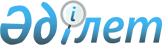 О внесении изменений в приказ исполняющего обязанности Министра здравоохранения Республики Казахстан от 30 октября 2020 года № ҚР ДСМ-172/2020 "Об утверждении Правил проведения медицинского осмотра лиц, претендующих на получение права управления транспортными средствами, повторного медицинского осмотра водителя механических транспортных средств"Приказ Министра здравоохранения Республики Казахстан от 11 мая 2021 года № ҚР ДСМ -38. Зарегистрирован в Министерстве юстиции Республики Казахстан 12 мая 2021 года № 22747
       ПРИКАЗЫВАЮ:
      1. В приказ исполняющего обязанности Министра здравоохранения Республики Казахстан от 30 октября 2020 года № ҚР ДСМ-172/2020 "Об утверждении Правил проведения медицинского осмотра лиц, претендующих на получение права управления транспортными средствами, повторного медицинского осмотра водителя механических транспортных средств" (зарегистрирован в Реестре государственной регистрации нормативных правовых актов под № 21557, опубликован 4 ноября 2020 года в Эталонном контрольном банке нормативных правовых актов Республики Казахстан) внести следующие изменения:
      в правилах проведения медицинского осмотра лиц, претендующих на получение права управления транспортными средствами, повторного медицинского осмотра водителя механических транспортных средств "Выдача справки о допуске к управлению транспортным средством" утвержденного указанным приказом:
      пункт 6 изложить в следующей редакции:
      "6. Медицинский осмотр Претендентов включает осмотр терапевта, специалистов, указанных в пункте 5 настоящих Правил, исследование биологических сред на предмет употребления психоактивных веществ.";
      пункты 15 и 16 изложить в следующей редакции:
      "15. Прием документов и выдача результатов оказания государственной услуги осуществляется через услугодателя (медицинские организации) или через веб-портал "Электронного правительства" (далее – портал).
      При подаче заявки в электронном виде сведения о документе, удостоверяющим личность, услугодатель получает из соответствующих государственных информационных систем через шлюз "Электронного правительства".
      Для получения государственной услуги в электронном формате, услугополучатель формирует запрос на получение государственной услуги на портале, подписанный электронно – цифровой подписью (далее – ЭЦП). Результат оказания государственной услуги услугодатель направляет услугополучателю в "Личный кабинет" в форме электронного документа".
      При подаче услугополучателем всех необходимых документов, в "личный кабинет" направляется уведомление о назначении даты выдачи результата оказания государственной услуги в форме электронного документа, подписанного ЭЦП уполномоченного лица услугодателя либо мотивированный ответ об отказе в оказании государственной услуги в форме электронного документа.
      В случаях представления услугополучателем неполного пакета документов согласно перечню, предусмотренному пунктом 8 стандартов оказания государственной услуги, и (или) документов с истекшим сроком действия, недостоверных сведений услугодатель отказывает в оказании государственной услуги в виде мотивированного отказа, по основаниям, предусмотренным пунктом 9 стандарта оказания государственной услуги.
      16. Основанием для отказа в оказании государственной услуги являются:
      1) установление недостоверности документов, представленных услугополучателем для получения государственной услуги, и (или) данных (сведений), содержащихся в них;
      2) предоставление услугополучателем неполного пакета документов согласно перечню, предусмотренному пунктом 8 настоящего стандарта государственной услуги, и (или) документов с истекшим сроком действия;
      3) отрицательный результат медицинского осмотра в соответствии с Правилами.
      Отказ в оказании государственной услуги оформляется письмом за подписью руководителя услугодателя или лица исполняющего его обязанности, с указанием основания отказа.".
      Приложение к правилам изложить в новой редакции согласно приложению к настоящему приказу.
      2. Департаменту организации медицинской помощи Министерства здравоохранения Республики Казахстан в установленном законодательством Республики Казахстан порядке обеспечить:
      1) государственную регистрацию настоящего приказа в Министерстве юстиции Республики Казахстан;
      2) размещение настоящего приказа на интернет-ресурсе Министерства здравоохранения Республики Казахстан после его официального опубликования;
      3) в течение десяти рабочих дней после государственной регистрации настоящего приказа в Министерстве юстиции Республики Казахстан представление в Юридический департамент Министерства здравоохранения Республики Казахстан сведений об исполнении мероприятий, предусмотренных подпунктами 1) и 2) настоящего пункта.
      3. Контроль за исполнением настоящего приказа возложить на курирующего вице-министра здравоохранения Республики Казахстан.
      4. Настоящий приказ вводится в действие по истечении десяти календарных дней после дня его первого официального опубликования.
      "СОГЛАСОВАН"
Министерство внутренних дел
Республики Казахстан
      "СОГЛАСОВАН"
Министерство цифрового развития,
инноваций и аэрокосмической промышленности
Республики Казахстан Стандарт государственной услуги "Выдача справки о допуске к управлению транспортным средством"
					© 2012. РГП на ПХВ «Институт законодательства и правовой информации Республики Казахстан» Министерства юстиции Республики Казахстан
				
      Министр здравоохранения
Республики Казахстан 

А. Цой
Приложение к приказу
Министр здравоохранения
Республики Казахстан
от 11 мая 2021 года
№ ҚР ДСМ -38
Государственная услуга

"Выдача справки о допуске к управлению транспортным средством"
Государственная услуга

"Выдача справки о допуске к управлению транспортным средством"
Государственная услуга

"Выдача справки о допуске к управлению транспортным средством"
1
Наименование услугодателя
Медицинские организации
2
Способы предоставления государственной услуги
1) услугодатель;

2) веб-портал "Электронного правительства" (далее – портал).
3
Срок оказания государственной услуги
1) услугодатель;

с момента сдачи услугополучателем документов услугодателю - в течение 1 рабочего дня;

максимально допустимое время ожидания для сдачи пакета документов услугополучателем услугодателю – до 5 минут;

максимально допустимое время обслуживания услугодателя - в течение 1 рабочего дня;

2) через портал - с момента сдачи документа не более 30 (тридцати) минут.
4
Форма оказания государственной услуги
Электронная (частично автоматизированная)/бумажная
5
Результат оказания государственной услуги
Медицинская справка о допуске к управлению транспортом, выданная по форме № 073/у, утвержденной приказом и.о. Министра здравоохранения Республики Казахстан от 30 октября 2020 года № ҚР ДСМ-175/2020 "Об утверждении форм учетной документации в области здравоохранения" (зарегистрирован в Реестре государственной регистрации нормативных правовых актов за № 21579) либо мотивированный ответ об отказе в оказании государственной услуги по основаниям, указанным в пункте 9 настоящего стандарта.
6
Размер оплаты, взимаемой с услугополучателя при оказании государственной услуги, и способы ее взимания в случаях, предусмотренных законодательством Республики Казахстан
на платной основе, стоимость оказания государственной услуги определяется в соответствии со статьей 202 Кодекса
7
График работы
 1) услугодатель – с понедельника по пятницу с 9-00 до 18-30 часов без перерыва на обед, в субботу с 9-00 до 13-00 часов, выходной – воскресенье и праздничные дни, согласно трудовому законодательству Республики Казахстан;

 2) портал – круглосуточно, за исключением технических перерывов в связи с проведением ремонтных работ.
8
Перечень документов, необходимых для оказания государственной услуги
1) к услугодателю:

- документ, удостоверяющий личность (требуется для идентификации личности);

- результаты медицинского осмотра, в соответствии с правилами проведения медицинского осмотра лиц, претендующих на получение права управления транспортными средствами;

- документ, подтверждающий оплату за оказание государственной услуги;

2) на портал: заявление в форме электронного запроса.

Сведения о документах, удостоверяющих личность, услугодатель получают из соответствующих государственных информационных систем через шлюз "Электронного правительства".
9
Основания для отказа в оказании государственной услуги, установленные законодательством Республики Казахстан
1) установление недостоверности документов, представленных услугополучателем для получения государственной услуги, и (или) данных (сведений), содержащихся в них;

2) предоставление услугополучателем неполного пакета документов согласно перечню, предусмотренному пунктом 8 настоящего стандарта государственной услуги, и (или) документов с истекшим сроком действия;

3) отрицательный результат медицинского осмотра в соответствии с Правилами.
10
Иные требования с учетом особенностей оказания государственной услуги
Услугополучатель имеет возможность получения государственной услуги в электронной форме через портал при условии наличия ЭЦП.

Для формирования полного пакета через веб-портал "Электронного правительства" услугополучателю необходимо пройти медицинский осмотр в медицинском учреждении для формирования/наличия в электронном формате справки "Выдача справки о допуске к управлению транспортным средством" при получении государственной услуги.

Для людей с ограниченными физическими возможностями наличие пандуса, кнопки вызова, тактильной дорожки для слепых и слабовидящих, зала ожидания, стойки с образцами документов.

Услугополучатель имеет возможность получения информации о порядке и статусе оказания государственной услуги в справочных служб услугодателя, а также Единого контакт-центра "1414", 8-800-080-7777.